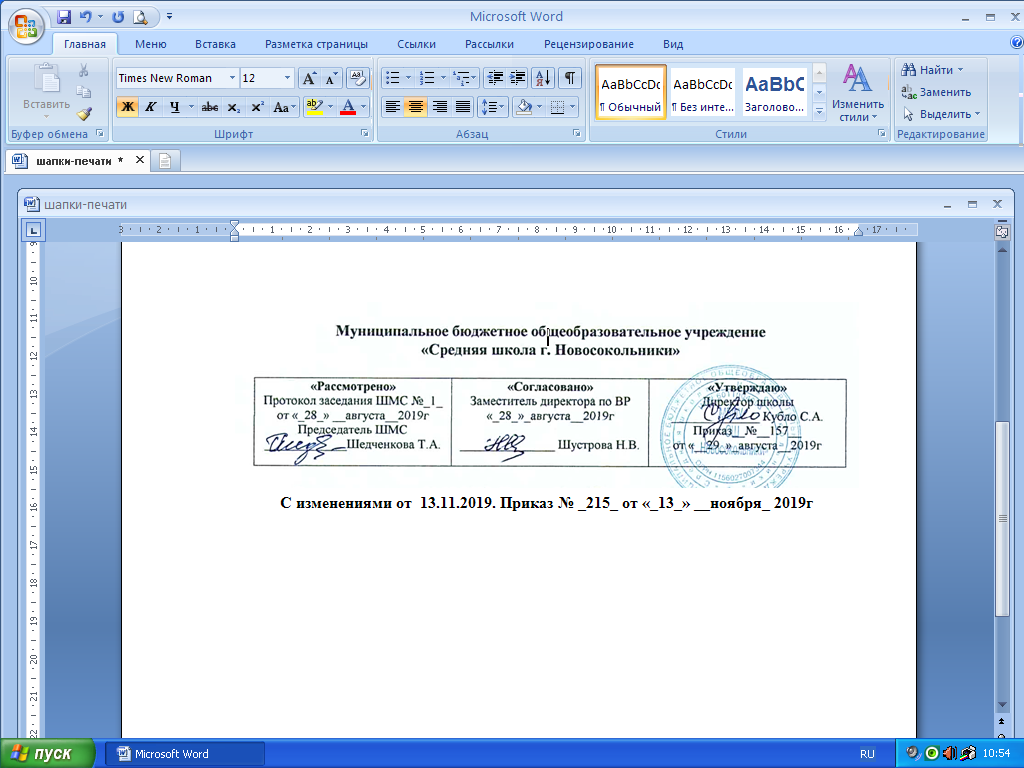 Дополнительная общеобразовательная общеразвивающая  программаобъединения дополнительного образованиякружок «Ровесники»Направленность: художественнаяСрок реализации – 1 годВозраст 11-17 лет Автор-составитель:Ларионова Ольга Васильевна,учитель музыкиНовосокольникиСодержаниеПояснительная записка…………………………………. 2-3Учебно-тематический  план……………………………. 4Содержание изучаемого курса…………………………. 5Список  литературы ……………………………………  6 Пояснительная запискаПрограмма  вокального   кружка  «Ровесники» имеет   художественную направленность  и рассматривается  как одна из ступеней формирования  музыкально - эстетического воспитания  школьников. Рабочая программа дополнительного образования  составлена на основе Программы для внешкольных учреждений и общеобразовательных школ (художественные кружки) под общей редакцией В.И. Лейбсона.  Программа изменена с учётом  особенностей школы, возраста и уровня подготовки обучающихся, режима и временных параметров осуществления деятельности, нестандартности индивидуальных результатов обучения и воспитания. Коррективы не затрагивают концептуальных основ организации образовательного процесса, традиционной структуры занятий, присущих исходной программе, которая была взята за основу.  Актуальность программы. Музыка играет важную роль в жизни людей, а для детей первой возможностью выразить себя в мире становятся песни. Песня – не только форма художественного отображения жизни, но и форма общения людей. Пение занимает важное место в жизни человека и принадлежит к основным видам исполнительства. Занятия пением приносят ребенку не только наслаждение красотой музыкальных звуков, которое благотворно влияет на детскую психику и способствует нравственно-эстетическому  развитию личности, но и дают специфические знания и умения в этой области искусства. Важной формой самовыражения детей является коллективное пение, т.е. личные качества формируются именно там.Музыкальное образование детей, в силу своей многогранности не может ограничиваться только уроками музыки в школе. Большое значение в его совершенствовании имеют занятия в учреждениях дополнительного образования. В процессе занятий в кружке «Ровесники» у обучающихся повышается интерес к разножанровой вокальной музыке, развивается вокальный слух, они учатся исполнять сами вокальные произведения и тем самым расширяет свой кругозор, формируют знания во многих областях музыкального искусства.Цель программы: Создание условий для развития творческих способностей и нравственного становления детей посредством вовлечения их в певческую деятельность.Задачи:-обучить основам музыкальной культуры, совершенствовать вокальное мастерство;-сформировать основы сценической культуры;-развивать навыки сольного и ансамблевого исполнения;-развивать творческую активность детей;-воспитывать эстетический вкус и исполнительскую культуру.Срок реализации 1 год Формы занятий: основной формой работы является музыкальное занятие, которое предполагает взаимодействие педагога с детьми и строится на основе индивидуального подхода к ребенку.Формы организации вокальной деятельности:- музыкальные занятия;- занятия – концерт;- репетиции;- творческие отчеты.Режим занятий: 68 часов, 1 раз  в неделю продолжительность 80 мин.Ожидаемые результатыК концу обучения ребенок будетзнать и определять на слух:-  музыку разного эмоционального содержания;- музыкальные жанры  (песня, танец, марш);- одно-, двух-, трехчастные произведения, куплетную форму;- средства музыкальной выразительности: темп, динамику, регистр, мелодию, ритм;- музыкальные инструменты: фортепиано, скрипку, флейту, балалайку, баян;- знать название женских и мужских певческих голосов, названия хоров, уметь различать их по звучанию;- знать и понимать термины: солист, оркестр, сольное пение, дуэт, хор;- знать названия певческих голосов, уметь охарактеризовать их тембры, приводить примеры музыкальных произведений, оперных партий, написанных для этих голосов- определять на слух национальную принадлежность музыки (в контрастных сопоставлениях).Уметь:- верно петь выученные песни, знать их названия и авторов;- быть внимательными при пении к указаниям учителя; понимать дирижерские жесты;- петь напевно, легко, светло, без форсирования звука;- соблюдать при пении певческую установку: сидеть или стоять прямо, ненапряженно, слегка отводить плечи назад, опустив руки или положив их на колени (при пении сидя);- укреплять свои вокальные навыки на основе индивидуального развития голоса;- освоить двухголосное пение;-определять характер содержания изучаемого произведения, давать вариант его интерпретации;- знать и уметь исполнять  различными способами звуковедения (staccato, legato, non legato), динамическими оттенками (piano, forte, crescendo, diminuendo), в разных темпах (andante, moderato, vivo, presto);- грамотно использовать силу своего голоса;- использовать в пении приобретенные певческие умения и навыки.Формы проведения итогов реализации программы:Для оценки уровня развития ребенка и сформированности основных умений и навыков один  раз в полугодие проводятся контрольные занятия (занятия – концерты).Отслеживание развития личностных качеств ребенка проводится с помощью методов наблюдения и опроса. Основной формой подведения итогов работы являются концертные выступления (творческие отчеты).Учебно-тематический планИтого 68 часовСодержание1.Введение. Прослушивание учащихся. Знакомство с певческим аппаратом. Певческая установка. Владение голосовым аппаратом. Использование певческих навыков. 2.Дыхание. Типы певческого дыхания. Работа над певческим дыханием. Цепное дыханиеТипы певческого дыхания: ключичный (верхнегрудной), грудной, брюшной (диафрагматический), смешанный (грудобрюшное). Правила цепного дыхания. 3.Распевание. Развитие звуковысотного диапазона. Развитие динамического диапазона. Работа над тембром. Работа над подвижностью голосов. Регистры певческого голоса. Сглаживание регистров. Атака звука. Виды атаки звука и способы звуковедения. Кантилена и способы звуковедения. 4. Дикция. Работа над согласными. Работа над гласными. Работа над выразительностью слов в пении. 5. Работа над сценическим образом. Использование элементов ритмики, сценической культуры. Движения под музыку. Постановка танцевальных движений. 6. Теоретические основы. Нотная грамота. Гигиена певческого голоса. Психологическая готовность к выступлению. Гигиена голоса - группа мероприятий, направленных на предотвращение заболеваний голосового аппарата. 7.Ансамбль. Элементы двухголосья. Формирование чувства ансамбля. Выработкаритмической устойчивости в умеренных темпах при соотношении простейших длительностей (четверть, восьмая, половинная). Постепенное расширение задач: интонирование произведений в различных видах мажора и минора, ритмическая устойчивость в более быстрых и медленных темпах с более сложным ритмическим рисунком (шестнадцатые, пунктирный ритм). Навыки пения двухголосия  с аккомпанементом.  Пение несложных двухголосных песен без сопровождения.8.Музыкально – исполнительская работа. Развитие навыков уверенного пения. Обработка динамических оттенков и штрихов. Работа над снятием форсированного звука в режиме «громко». 9.Ритм. Знакомство с ритмами и размерами. Осознание  длительностей и пауз. Умение воспроизвести ритмический рисунок мелодии.10.Сцендвижение. Воспитание самовыражения через движение и слово. Умение изобразить настроение в различных движениях и сценках для создания художественного образа. Игры на раскрепощение. 11.Репертуар. Соединение музыкального материала с танцевальными движениями. Выбор и разучивание репертуара. Разбор технически добрых мест, выучивание текстов с фразировкой, нюансировкой. Работа над образом исполняемого произведения. 12.Отбор лучших номеров, репетиции. Анализ выступления.Литература1.Попов В.С., Халабузарь П.В., Иодко М.Р. Хоровой класс / Сборник примерных образовательных программ для педагогов дополнительного образования по инструментальной музыке и вокальному искусству. Вып. 40., Ч.1./ Под общ.ред. Минько Н.Г. – М., 2004. (Библиотечка педагога доп.образования)  2.Соколов В. Работа с хором. 2-е изд. – М., 1983. 3.Струве Г. Хоровое сольфеджио. – М., 1988. 4.Стулова Г.П. Теория и практика работы с детским хором: Учеб.пособие для студ. пед. высш. учеб. заведений. – М.: Гуманит. изд. центр ВЛАДОС, 2002. 5.Стулова Г.П. Акустико-физиологические основы вокальной работы с детским хором: Учебное пособие для студентов высших учебных заведений. – М.: Классикс Стиль, 2005 Список нотных изданийСборники песен отечественных композиторов1. Басок, М.А. Солнечный лучик: новые произведения для детского хора / М.А. Басок. – Екатеринбург, 1996. 2. Басок М. Произведения для детского хора. Выпуск 1-2. Екатеринбург 1992г. 3. Басок, М.А. Хор + Театр: нотный сборник / М.А. Басок. – Екатеринбург, 1995. 4. В старых ритмах. Выпуск 1. Составитель Модель В., Л. «Советский композитор» 1990г. 5. Гладков, Г.И. Все бременские: нотный сборник / Г.И. Гладков. – Москва: Дрофа, 2001. 6. Дунаевский, М.И. Тридцать три коровы: нотный сборник / М.И. Дунаевский – Москва: Дрофа, 2002. 7. Крылатов, Е.П. Все сбывается на свете: нотный сборник / Е.П. Крылатов. – Москва: Дрофа, 2001. 8.Бабасинов Л.Р. Поёт  детский  хор. Вып.№1 -Ростов-на-дону: «Феникс» 2009.9..М.Сотникова Сборник песен «Изюминка».  - Омск: 2005.10.Наумова А. Праздник круглый год. -Ростов-на-дону: «Феникс» 2010.11.Макарова К. Ромашка. –Санкт- Петербург. Издательство «Композитор» 2004.12.Сборник песен  «Буратино» . – Санкт-Петербург. Издательство «Композитор». 2014.Список  интернет-ресурсов 1. http://www.mp3sort.com/ 2. http://s-f-k.forum2x2.ru/index.htm 3. http://forums.minus-fanera.com/index.php 4. http://alekseev.numi.ru/ 5. http://talismanst.narod.ru/ 6. http://www.rodniki-studio.ru/ 7. http://www.a-pesni.golosa.info/baby/Baby.htm 8. http://www.lastbell.ru/pesni.html 9. http://www.fonogramm.net/songs/14818 10. http://www.vstudio.ru/muzik.htm 11. http://bertrometr.mylivepage.ru/blog/index/ 12. http://sozvezdieoriona.ucoz.ru/?lzh1ed 13. http://www.notomania.ru/view.php?id=207 14. http://notes.tarakanov.net/ 15. http://irina-music.ucoz.ru/load№Название Количество часовКоличество часовКоличество часовФормы аттестации и контроля№Название всеготеорияпрактикаФормы аттестации и контроля1Введение. Владение голосовым аппаратом. Использование певческих навыков11-АнкетированиеПрослушивание2Охрана голоса Теоретические основы. Гигиена певческого голоса.1-1Тестирование3Певческая установка Теоретические основы. Психологическая готовность к выступлению.211Дидактическая игра4Звукообразование. Муз. штрихи. Теоретические основы. Нотная грамота.927Опрос5Дыхание. Типы певческого дыхания. Работа над певческим дыханием. Цепное дыхание.1028Практическое заданиеИсполнение6Дикция и артикуляция. Распевание. Развитие звуковысотного и динамического диапазона11110Дидактическая играИсполнение7Ансамбль. Элементы двухголосья8-8ИсполнениеПедагогическое наблюдение8Музыкально-исполнительская работа Распевание. Работа над подвижностью голосов.817ИсполнениеПедагогическое наблюдение Занятие-концерт9Ритм 2-2Педагогическое наблюдение 10Сценодвижение Работа над сценическим образом. Использование элементов ритмики, сценической культуры. Движения под музыку. Постановка танцевальных движений.2-2Групповая оценка работыПедагогическое наблюдение11Работа над репертуаром. Дикция. Работа над выразительностью слов в пении.12-12ИсполнениеПедагогическое наблюдение12Итоговое занятие. Творческий отчёт2-2Творческий отчёт-концерт